                                         Проект Stalker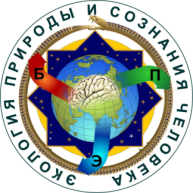                                                         Доклад1.Мы живём в цивилизации, которая пока является двойственной рабовладельчес-кой системой.2. Люди имеют  врождённые   генетические   программы - подсознание, которое  автома-тически управляет их биологической жизнью  независимо от их желания. Подсознание Человека  является генетическим опытом жизни его предков, а названо религиями  душой, якобы принадлежащей богу.3. Поведение и мировоззрение  каждого Человека также зависит от его воспитания в семье, высшего  государственного образования, опыта  работы по полученной специаль-ности и самообразования;4. Все люди  при обсуждении государственных или глобальных проблем цивилизации высказывают  свои мнения, оперируя знаниями,  полученными в процессе образования и опыта по применению этих знаний в процессе труда по своей профессии. Только свой личный опыт  в применении теоретических знаний в своей профессиональной деятель-ности люди имеют право считать объективной истиной.       Из  всей информации, накопленной цивилизацией в библиотеках и, особенно в интер-нете, только 1% знаний является научно обоснованной реальной истиной.  99% информа-ции являются абстрактной фантазией (выдумками) головного мозга Человека, являюще-гося живой биоэлектронной компьютерной системой,  состоящей из 6 компьютеров.     Первой  абстрактной иллюзией человечества является вера в несуществующих богов, придуманных ещё вождями  и первыми жрецами древних племён и народов в прошлые эпохи истории человечества. А вся эта история является театром кровавых войн внутри единого биологического человеческого вида  между народами, сознание которых нахо-дится под духовным управлением разными религиями.   Для того чтобы понять причины борьбы людей за существование внутри своего единого вида теплокровных приматов, нужно иметь системные знания о происхождении Чело-века, материальном строении его организма, о функциях, обеспечивающих его жизнь и знать механизм синтеза и совершенствования его Сознания, являющегося компь-терной программой в живом компьютере  - головном мозге.    Система - целое, частично отграниченное от общей среды, сопряжённое соединение первичных (простых) и сложных энерго-материальных элементов, созданное и сущест-вующее в энергетическом поле Космоса в определённом отрезке времени, подчиняю-щееся единому цикличному механизму получения и распределения энергии и имею-щее свои специфические энергетические функции (предназначение). Эти внешние функции системы более сложные, чем функции внутрисистемных элементов, из которых состоит данная система, и предназначены для взаимодействия с подобными себе по уров-ню развития системами. Все системы разделяются на неживые и живые.   Системные  знания о Человеке пока изучены только медициной, скрыты от биологичес-ки безграмотного  народа и применяются для управления рабами  управляющей элитой.  По этой причине медицина не допускается к управлению государством, а занимается частной задачей - лечением болезней отдельных органов организма людей за их деньги. Ссудный процент из этих денег отчисляется всё тем же рабовладельцам. Поэтому врачи такие же рабы, но освобождённые от тяжёлого  физического труда, который ненавидят все люди.    Мы живём в коротком периоде перехода  цивилизации из материалистической эры Рыб в энерго-информационную эру Водолея. А  наша история  свидетельствует о том,  что при переходе цивилизации из одной эпохи в другую вымирают старые империи, меняется вектор цели человечества и совершенствуются прошлые системы управления государст-вами.     Чтобы вывести  народ России и всю цивилизацию из текущего психобиологического кризиса, необходимо обучить всех людей  самоуправлению своей личной биологической жизнью. Материалистическая  эра развития цивилизации закончилась. Наука  изучила структуру материи Земли и материальное строение тела Человека. Пора осознать, что единственной собственностью Человека на Земле является только время его личной жиз-ни, которое обеспечивается солнечной энергией, которую мы получаем из растительной и животной пищи. Пищу производят своим физическим и умственным трудом  работники сельского хозяйства и средств производства, создающих машины для сельского хозяйства. Люди всех остальных профессий обеспечивают свою жизнь за счёт труда крестьян.   Для  выведения  народа  России из системного психобиологического кризиса,  соз-дан проект Stalker.  Проект Stalker - это сжатые знания о Человеке, и выводы из завещаний  великих учёных  России систематизированные военным  врачом в течение  50-летнего профессионального опыта.   Цель проекта - борьба всей науки человечества за увеличение жизни Человека,  прекра-щение убийства Человека человеком и за полное  прекращение войн на Земле, чтобы предотвратить уничтожение человечества в периоде перехода из материалистической эры рыб в энерго-информационную эру Водолея.     Проект представляет собой только научные  знания о Человеке  с момента его создания в Биосфере Земли, обзор этапов исторического развития нашей цивилизации и анализ причин текущего психобиологического кризиса, который может привести цивилизацию  к очередному массовому вымиранию и уничтожению Биосферы планеты, в которой создана жизнь животного мира и человечества.   Для введения проекта в действие формируется научный мировоззренческий центр Эко-логия Природы и Сознания Человека и научно-просветительная  система в интернете для смены мировоззрения в Сознании русского народа и других стран.    Для выполнения этой задачи нужна помощь всех грамотных, активных и высоко  орга-низованных патриотов России. Естественно, что к таким людям относится офицерский состав силовых систем России.   Я обращаюсь к вам с предложением  принять на этом Общероссийском офицерском собрании решение  о срочной  организации   научно-аналитического мировоззренческого центра  -  «Экология  Природы и Сознания  Человека» для обсуждения проекта Stalker и массовой мировоззренческой подготовки силовых систем России, чтобы вывести Россию из приближающейся экономической и экологической катастрофы мирным  путём без очередного революционного побоища.                                            Подполковник медицинской службы СА в отставке  С 1991 года,                                             кандидат мед. наук, академик бывшей «Академии Проблем                                              Безопасности, Обороны и Правопорядка»,  член  «Психотерапев-                                            тической  Лиги  Европы»                                                                                                                             Г. А.  Шилин   ЭКОБИОПСИХОЛОГИЯ Шилин- самоуправление своей жизнью,    Проект Stalker Шилин Геннадий Александрович  vedich1941@gmail.com- телефон связи -8 495 648 88 85 Сайт: www.panorama-rus.ru   - мой сайт со всей информацией   You-Tube – Владимир Жухрай – сын Сталина - мой первый учитель Жак Фреско  https://m.youtube.com/watch?v=Gi3kUvv5cuE  Мой второй учитель www. youtube.com  Обращение к психологам, психотерапевтам, психиатрам, Лариса Винникова  https://www.youtube.com/watch?v=PaYGzz9sXSc